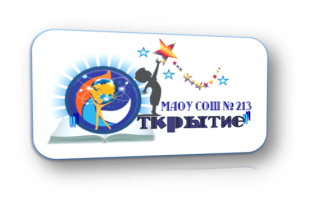 Информационная справкапо итогам проведения мониторингового исследования деятельности ППкОО-партнёровРО ИО МАОУ СОШ № 213 «Открытие»Период проведения: февраль – ноябрь 2022 г.Перечень ОО участников:  МБОУ СОШ № 141 с углубленным изучением математики, МБОУ СОШ № 146, МБОУ СОШ № 117, МБОУ Гимназия № 8, МКДОУ Д/С № 44 «МОЗАИКА».В рамках реализации проекта «Обучение и социализация детей с ограниченными возможностями здоровья и детей-инвалидов в инклюзивном пространстве  Новосибирской области» проведены мониторинговые исследования деятельности психолого-педагогических консилиумов ОО – партнёров.Мониторинг ППк осуществлялся специалистами МАОУ СОШ № 213 « Открытие» в сотрудничестве с ГБУ НСО ОЦДК.Мониторинговые исследования проводились по двум категориям:Качество деятельности ППк (полнота и соответствие содержания документов ППк, установленным требованиям).Наличие созданных для обучающихся СОУ в соответствии с рекомендациями ПМПК в образовательных организациях.Качество деятельности ППк определялось в ходе камеральной обработки документов ППк. В данном исследовании участвовали  МБОУ СОШ № 141 с углубленным изучением математики, МБОУ СОШ № 146, МБОУ СОШ № 117, МБОУ Гимназия № 8, МКДОУ Д/С № 44 «МОЗАИКА». По итогам камеральной проверки были составлены справки.Определение наличия  для обучающихся СОУ в соответствии с рекомендациями ПМПК в образовательных организациях проводилось экспертной оценкой заседания ППк в ОО - партнеров, также  учитывались результаты анкетирования (самообследование) ОО.По итогам проведения  мониторинговых исследований определены: общий уровень качества деятельности ППк,  положительные моменты, недочёты. Учитывая  выводы по мониторингу, даны рекомендации по улучшению деятельности ППк ОО-партнёров.Результаты мониторинга занесены в экспертные листы.Информация размещена на сайте  МАОУ СОШ № 213 « Открытие» https://школа213.рф/ru/resursnaya-organizatsiya-inklyuzivnogo-obrazovaniya